BEFORE THEPENNSYLVANIA PUBLIC UTILITY COMMISSIONPennsylvania Public Utility Commission	:		R-2020-3019369 (Water)Office of Consumer Advocate	:		C-2020-3019751Office of Small Business Advocate	:		C-2020-3019767Jessica and Jeffrey LaBarge	:		C-2020-3019627Mr. and Mrs. Gerald S. Lepre, Jr.	:		C-2020-3019646Victoria Lozinak	:		C-2020-3019778Charles and Jennifer Spryn	:		C-2020-3019905Cherise H. Sympson	:		C-2020-3020209David Dollard	:		C-2020-3020219Jan K. Vroman	:		C-2020-3020220Pennsylvania-American Water Large User Group	:		C-2020-3020238Anna-Maria Rucci	:		C-2020-3020245West Norriton Township	:		C-2020-3020401Andrew Wu	:		C-2020-3020497Timothy Fuhrmann	:		C-2020-3020516Terrence Reilley and Dorothy Reilley	:		C-2020-3020524Ahmed Rashed	:		C-2020-3020546Dennis Gore	:		C-2020-3020547Bryan A. Stephen	:		C-2020-3020699Sam Galdieri	:		C-2020-3020841Robert D. and Maryann Reardon	:		C-2020-3020842Maria Moceri	:		C-2020-3020843Dennis Sweigart	:		C-2020-3020845Anne Leithiser	:		C-2020-3020846Sharon Higinbotham	:		C-2020-3020851Diane Vottero	:		C-2020-3020852Linda C. Denby 	:		C-2020-3020887	Michael Palin 	:		C-2020-3020888	Ron Bair, Jr. 	:		C-2020-3020889	Michael Andrews 	:		C-2020-3020892Thomas Blakely 	:		C-2020-3020893	Pamela Blakely 	:		C-2020-3020894	Shannon Haig	:		C-2020-3020933	Randy and Sandra McKinley 	:		C-2020-3020934	Timothy Peter Walsh 	:		C-2020-3020935	Andrew D. Sproat 	:		C-2020-3020936	John Norton  	:		C-2020-3020937	 Christopher Visco 	:		C-2020-3020938	Tom E. Will  	:		C-2020-3020939	 East Norriton Township 	:		C-2020-3021060		Robert Redinger, Jr.	:		C-2020-3021167Leroy James Watters, III	:		C-2020-3021380Gregory and Catherine Gannon	:		C-2020-3021381				:		                v.	:						:Pennsylvania-American Water Company	:  Pennsylvania Public Utility Commission	:		R-2020-3019371 (Wastewater)Office of Consumer Advocate	:		C-2020-3019754Office of Small Business Advocate	:		C-2020-3019772Jessica and Jeffrey LaBarge	:		C-2020-3019627Mr. and Mrs. Gerald S. Lepre, Jr.	:		C-2020-3019646William H. Rissmiller	:		C-2020-3020198	David Dollard	:		C-2020-3020219Pennsylvania-American Water Large User Group	:		C-2020-3020240Terrence Reilley and Dorothy Reilley	:		C-2020-3020524Dennis Gore	:		C-2020-3020547Hal H. Harris	:		C-2020-3020563Svetlana Perminova and Viktor Ushenko	:		C-2020-3020829Sam Galdieri	:		C-2020-3020841Timothy Peter Walsh 	:		C-2020-3020935Christopher Visco 	:		C-2020-3020938Gregory and Catherine Gannon	:		C-2020-3021381				:			                v.	:						:	Pennsylvania-American Water Company		:  SECOND INTERIM ORDERMODIFYING LITIGATION SCHEDULEBackgroundOn April 29, 2020, the Company filed Supplement No. 19 to Original Tariff Water – Pa. P.U.C. No. 5 and Supplement No. 19 to Original Tariff Wastewater – Pa. P.U.C. No. 16, issued to be effective for service rendered on and after June 28, 2020.  The filing proposed changes to PAWC’s base rates designed to produce an increase in annual water and wastewater revenues totaling $138.6 million over two years:  $92.4 million, annualized over the entire year 2021, and $46.2 million in 2022.Beginning on April 29, 2020, Complaints and Petitions to Intervene were filed by various Parties including the Office of Consumer Advocate (OCA) and the Office of Small Business Advocate (OSBA), and the Commission’s Bureau of Investigation and Enforcement (I&E) filed a Notice of Appearance. By Orders entered May 21, 2020, the Commission instituted formal investigations at Docket Nos. R-2020-3019369 (Water) and R-2020-3019371 (Wastewater) to determine the lawfulness, justness and reasonableness of the Company’s existing and proposed rates, rules and regulations.  Accordingly, the Water Tariff Supplement and Wastewater Tariff Supplement were suspended by operation of law until January 28, 2021, unless permitted by Commission order to become effective at an earlier date.  The matter was assigned to the Office of Administrative Law Judge (OALJ) for the prompt scheduling of hearings culminating in the issuance of a Recommended Decision.On May 22, 2020, a Notice was issued to the Parties informing them the proceedings were assigned to the undersigned Administrative Law Judge (ALJ) and that a telephonic Prehearing Conference would be held on June 4, 2020, at 1:00 p.m.  On May 27, 2020, in compliance with the Commission’s May 21, 2020 Orders, PAWC filed Supplement No. 20 to Tariff Water – Pa. P.U.C. No. 5 with no effective date, to reflect the suspension of Tariff No. 5 until January 28, 2021, and Supplement No. 20 to Tariff Wastewater – Pa. P.U.C. No. 16 with no effective date, to reflect the suspension of Tariff No. 16 until January 28, 2021.		On May 28, 2020, OCA filed an Expedited Motion for an Extension of the Statutory Period of Pennsylvania-American Water Company’s Base Rate Proceeding (Motion for Extension).  OCA asserted that a forty-five (45) day extension of the statutory suspension period “is necessary to meet the mounting challenges resulting from the COVID-19 pandemic.”		The ALJ advised the Parties that OCA’s Motion for Extension would be addressed at the Prehearing Conference by Chief Administrative Law Judge Charles E. Rainey, Jr. (Chief ALJ Rainey).  PAWC filed an Answer in Opposition to OCA’s Motion and I&E and the Coalition for Affordable Utility Services and Energy Efficiency in Pennsylvania (CAUSE-PA) filed Answers supporting OCA’s Motion. The ALJ convened the Prehearing Conference as scheduled on June 4, 2020.  Chief ALJ Rainey was present to consider OCA’s Motion.  The following Parties participated in the conference:Prior to discussion of the litigation schedule, Chief ALJ Rainey received the Parties’ oral arguments on OCA’s Motion for Extension.  After argument and deliberation with the ALJ, Chief ALJ Rainey granted OCA’s Motion for Extension on the record, thereby extending the statutory suspension period by forty-five (45) days, i.e., until March 15, 2021.  Chief ALJ Rainey’s ruling was reduced to writing in the Order Granting the Office of Consumer Advocate’s Expedited Motion for an Extension of the Statutory Suspension Period of Pennsylvania-American Water Company’s Base Rate Proceeding (Extension Order), which was issued to the Parties on June 4, 2020.On June 15, 2020, the ALJ issued a Prehearing Order establishing the litigation schedule as agreed to by the Parties at the Prehearing Conference and consistent with the Chief ALJ Rainey’s decision to grant additional procedural time in this proceeding.On June 18, 2020, PAWC filed Supplement No. 21 to Tariff Water-PA P.U.C. No. 5 and Supplement No. 21 to Tariff Wastewater-PA P.U.C. No. 16 thereby further suspending the proposed rates’ effective date until March 15, 2021.On June 24, 2020, PAWC filed a Petition for Reconsideration (Petition) seeking reversal of CALJ Rainey’s June 4, 2020 Order. On July 6, 2020, OCA and I&E filed Answers to the Petition.  On July 8, 2020, CAUSE-PA filed an Answer to the Petition.  On July 14, 2020, the OSBA filed an Answer to the Petition.On August 20, 2020, the Commission issued an Opinion and Order (August 2020 Order), granting, in part and denying, in part, PAWC’s Petition, affirming Chief ALJ Rainey’s Extension Order, and directing the OALJ to modify, if necessary, the litigation schedule appearing in the ALJ’s Prehearing Order issued on June 15, 2020, consistent with the Opinion and Order.  Under the August 2020 Order, in pertinent part, the Commission affirmed Chief ALJ Rainey’s Extension Order, granting OCA’s request for an additional forty-five days in the procedural schedule.  However, the Commission effectively denied extending the effect date of the PAWC’s proposed rates from January 28, 2021 to March 15, 2021.  The Commission explained as follows:Because we are only authorizing the extension or suspension of deadlines and not of substantive rights, failure to meet the seven-month deadline would result in the proposed rates going into effect by operation of law.[]   Therefore, we find that PAWC is entitled to the appropriate rate relief in accordance with Section 1308(d) of the Code immediately following the end of the original statutory rate suspension period, which, in this case, is January 28, 2021.  August 2020 Order at 21.		The Commission noted that sufficient time was needed to consider and rule upon the Recommended Decision to be issued in the proceeding before the last reasonable public meeting prior to the expiration of the suspension date.  Accordingly, the deadline for the issuance and filing of the presiding ALJ’s Recommended decision was set at on or before Thursday, December 24, 2020.  Id.		The Commission further directed the Parties and the OALJ as follows:Additionally, we shall reserve the following issues to be addressed at the appropriate stages in this proceeding for final adjudication: (1) the appropriate rate recovery immediately following the end of the Section 1308(d) suspension period until the date the final rates are approved in a final Commission order and take effect in the utility’s compliance tariff filing; and (2) the appropriate mechanism for implementing such rate recovery.  We shall direct the Parties to address the foregoing rate recovery issues at the appropriate stages in this proceeding and direct the OALJ to fully address the issues and provide a recommended disposition thereof in the Recommended Decision.  Id. at 22.E-service		The Parties are reminded that the Commission presently does not have access to regular mail because our offices are closed due to the COVID-19 pandemic, all Parties are encouraged to sign-up for e-filing and e-service.  Please visit the Commission’s website at www.puc.pa.gov for instructions.Discussion		The litigation schedule appearing in the Prehearing Order issued on June 15, 2020, was based upon a suspension date effective March 15, 2021.  As noted above, in its August 2020 Order, the Commission found that PAWC was entitled to the appropriate rate relief in accordance with Section 1308(d) of the Code immediately following the end of the original statutory rate suspension period, that is, January 28, 2021.  Accordingly, the litigation schedule set forth in the Prehearing Order must be modified for consistency with the Commission’s August 2020 Order.OrderTHEREFORE,IT IS ORDERED THAT:1.	The litigation schedule appearing in the June 15, 2020 Prehearing Order is modified in accordance with the below schedule:		2.	That, the Prehearing Order issued in this proceeding on June 15, 2020, at Docket Nos. R-2020-3019369 and R-2020-3019371 shall remain in effect in all other respects.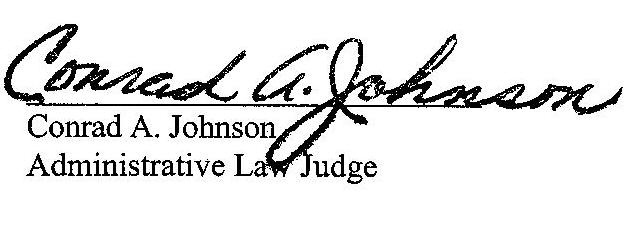 Date:  September 2, 2020R-2020-3019369, et al. - PA PUBLIC UTILITY COMMISSION v. PENNSYLVANIA AMERICAN WATER COMPANY

ACTIVE SERVICE LIST Revised 7/29/20SUSAN SIMMS MARSH ESQUIREELIZABETH ROSE TRISCARI ESQUIREPENNSYLVANIA AMERICAN WATER COMPANY
852 WESLEY DRIVE
MECHANICSBURG PA  17055
717-550-1625
Accepts eService
*KENNETH M KULAK ESQUIRE*ANTHONY C DECUSATIS ESQUIRE*BROOKE E MCGLINN ESQUIREMARK A LAZAROFF ESQUIREMORGAN LEWIS & BOCKIUS LLP1701 MARKET STREETPHILADELPHIA PA 19103-2921215-963-5384 * Accepts eServicemark.lazaroff@morganlewis.comRepresenting Pennsylvania-American Water CompanyDAVID P ZAMBITO ESQUIRECOZEN OCONNORSUITE 141017 NORTH SECOND STREET HARRISBURG PA 17101 717-703-5892Accepts eService Representing Pennsylvania-American Water CompanyCARRIE B WRIGHT ESQUIRE
PA PUC BIE LEGAL TECHNICAL
SECOND FLOOR WEST
400 NORTH STREET
HARRISBURG PA  17120
717-783-6156
Accepts eService
CHRISTINE M HOOVER ESQUIRE
ERIN L GANNON ESQUIRELAUREN E GUERRA ESQUIREHARRISON W BREITMAN ESQUIRECHRISTY M APPLEBY ESQUIREOFFICE OF CONSUMER ADVOCATE
5th FLOOR FORUM PLACE
555 WALNUT STREET
HARRISBURG PA  17101-1923
717-783-5048Accepts eService
Complainant C-2020-3019751ERIN FURE ESQUIREDANIEL G ASMUS ESQUIRE OFFICE OF SMALL BUSINESS ADVOCATE
555 WALNUT STREET 1ST FLOOR 
HARRISBURG PA  17101
717-783-2525
Complainant C-2020-3019767efure@pa.govdasmus@pa.gov ADEOLU A BAKARE ESQUIREJO-ANNE THOMPSON ESQUIREMCNEES WALLACE & NURICK100 PINE STREETPO BOX 1166HARRISBURG PA 17108-1166Complainant C-2020-3020238717-232-8000Accepts eService Representing Pennsylvania-American Water Large Users GroupJESSICA AND JEFFREY LABARGE 
123 FAIRMOUNT AVENUE  
READING  PA  19606
610-739-0825
Complainants C-2020-3019627jessi@russolawllc.com CHARLES AND JENNIFER SPRYN899 BULLCREEK RDBUTLER PA  16002724-996-2553Accepts eService Complainants C-2020-3019905JAN K VROMAN623 EASTMAN STWEST MIFFLIN PA  15122Complainant C-2020-3020220412-960-0011jan.vroman@yahoo.comDAN GRIESER ESQUIREKILKENNY LAW LLC519 SWEDE STNORRISTOWN PA 19401Complainant C-2020-3020401484-679-8150dan@skilkennylaw.comRepresenting West Norriton TownshipRIA M PEREIRA ESQUIRE
JOHN W SWEET ESQUIREELIZABETH R MARX ESQUIREPA UTILITY LAW PROJECT
118 LOCUST STREET
HARRISBURG PA  17101
717-710-3839717-701-3837717-236-9486Accepts eService
Representing CAUSE-PAIntervenorJOSEPH L VULLO ESQUIRE
BURKE VULLO REILLY ROBERTS
1460 WYOMING AVENUE
FORTY FORT PA  18704
570-288-6441
Accepts eServiceRepresenting Commission on Economic OpportunityIntervenor*MICHAEL L KURTZ ESQUIRE KURT J BOEHM ESQUIREJODY KYLER COHN ESQUIREBOEHM KURTZ & LOWRY36 EAST SEVENTH STREET SUITE 1510CINCINNATI OH 45202513-421-2255 * Accepts eServicekboehm@BKLlawfirm.com  jkylercohn@BKLlawfirm.com  Representing AK Steel CorporationIntervenorR-2020-3019369, et al. - PA PUBLIC UTILITY COMMISSION v. PENNSYLVANIA AMERICAN WATER COMPANY

INACTIVE SERVICE LIST Revised 8/28/20MR AND MRS GERALD S LEPRE JR 
3623 CALIFORNIA AVENUE
PITTSBURGH PA  15212
412-952-6640
Complainant C-2020-3019646Accepts eServiceVICTORIA LOZINAK
609 WATERFALL WAY
PHOENIXVILLE PA  19460
610-909-4359Accepts eService
Complainant C-2020-3019778CHERISE H SYMPSON203 KITTATINNY DRBUSHKILL PA  18324Complainant C-2020-3020209570-664-3486Accepts eServiceDAVID DOLLARD5220 HILLTOP CIRCLEEAST STROUDSBURG PA  18301Complainant C-2020-3020219201-230-3585david@kpmedi.com WILLIAM H RISSMILLER1006 HICKORY LANEREADING PA 19606Wastewater Complainant C-2020-3020198610-779-5811whr19606@ptd.netANNA-MARIA RUCCI1029 DREXEL HILLS BLVDNEW CUMBERLAND PA  17070Complainant C-2020-3020245717-683-3656Accepts eServiceJUDITH L SCHWANK SENATOR
SENATE OF PENNSYLVANIA - 11THDISTRICTSENATE BOX 203011HARRISBURG PA 17120717-787-8925senatorschwank@pasenate.comInterested Party 
REP AUSTIN DAVISG-07 IRVIS OFFICE BUILDINGPO BOX 202035HARRISBURG PA  17120-2035717-783-1018Interested Partyksvetz@pahouse.net JASON BOBST TOWNSHIP MANAGERWEST NORRITON TOWNSHIP1630 WEST MARSHALL STJEFFERSONVILLE PA  19403-3236Complainant C-2020-3020401610-631-0450Accepts eServiceANDREW WU729 BEECH CTBRIDGEPORT PA  19405Complainant C-2020-3020497Accepts eServiceTIMOTHY FUHRMANN1261 QUARRY COMMONS DRIVEYARDLEY PA  19067Complainant C-2020-3020516267-716-1346Accepts eServiceTERRENCE REILLY AND DOROTHY REILLY13 CRAIG DRIVEREADING PA  19606484-650-0181Complainant C-2020-3020524treilly7@ptd.net AHMED RASHED6127 GALLEON DRMECHANICSBURG PA  17050Complainant C-2020-3020546662-703-2781Accepts eServiceDENNIS GORE1803 DUQUESNE AVEMCKEESPORT PA  15132Complainant C-2020-3020547412-508-7727(No email address)HAL H HARRIS315 KESWICK AVENUEBUSHKILL PA  18324Complainant C-2020-3020563570-213-3648hhh@harris3.com BRYAN A STEPHEN62 GRANDVIEW BLVDWYOMISSING HILLS PA  19609Complainant C-2020-3020699484-529-9443bryan.stephen@lpl.comSVETLANA PERMINOVAVIKTOR USHENKO20 COLE CTDUMONT NJ  07628Complainant C-2020-3020829646-327-77656perminova1968@gmail.com SAM GALDIERI1162 DIVISION STSCRANTON PA  18504Complainant C-2020-3020841570-342-7345(No email address)ROBERT D AND MARYANN REARDON17 WYOMISSING HILLS BLVDWYOMISSING HILLS PA  19609Complainant C-2020-3020842610-670-5266maryannreardon52@gmail.comMARIA MOCERI78 PARK ROADWYOMISSING HILLS PA  19609Complainant C-2020-3020843610-670-2047mmoceri72@gmail.comDENNIS SWEIGART64 S HAMPTON DRIVEWYOMISSING HILLS PA  19610Complainant C-2020-3020845610-670-0424desweigart@comcast.netANNE LEITHISER45 PARK ROADREADING PA  19609Complainant C-2020-3020846610-507-3911firecrackeranne43@gmail.comSHARON HIGINBOTHAM98 GRANDVIEW BLVDWYOMISSING HILLS PA  19609Complainant C-2020-3020851610-698-3150shiginbotham@comcast.netDIANE VOTTERO30 OVERHILL ROADWYOMISSING HILLS PA  19609Complainant C-2020-3020852484-695-1971devo@rcn.comTHOMAS BLAKELY22 WYOMISSING HILLS BLVDWYOMISSING PA  19609Complainant C-2020-3020893610-568-5320mwalimuparb@aol.com PAMELA BLAKELY22 WYOMISSING HILLS BLVDWYOMISSING PA  19609Complainant C-2020-3020894610-568-5323mwalimuparb@aol.com LINDA C. DENBY105 GRANDVIEW BLVDWYOMISSING HILLS PA  19609Complainant C-2020-3020887610-301-3833lindacdenby@comcast.net MICHAEL PALIN1 BRISTOL CTWYOMISSING HILLS PA  19610Complainant C-2020-3020888610-678-2003ukinwyo@gmail.com RON BAIR JR116 DEBORAH DRIVEWYOMISSING PA  19610Complainant C-2020-3020889610-823-2882ronbairjr@gmail.com MICHAEL ANDREWS4066 DALEWOOD STPITTSBURGH PA  15227Complainant C-2020-3020892412-885-8640Accepts eServiceSHANNON HAIG75 PARK RDWYOMISSING HILLS PA  19609Complainant C-2020-3020933215-219-4564shannonjeanhaig@gmail.com RANDY AND SANDRA MCKINLEY66 PARK RDWYOMISSING HILLS PA  19609Complainant C-2020-3020934484-744-3367sandramckinley@comcast.net TIMOTHY PETER WALSH40 ELK CTREADING PA  19606Complainant C-2020-3020935610-779-8887timwalsh76@aol.com ANDREW D. SPROAT110 FISHING CREEK RDMILL HALL PA  17751Complainant C-2020-3020936570-660-5457andrew.sproat@outlook.com JOHN NORTON 9 E HIGH STANNVILLE PA  17003Complainant C-2020-3020937717-269-8258Accepts eServiceCHRISTOPHER VISCO916 HARRISON AVESCRANTON PA  18510Complainant C-2020-3020938cevisco@aol.com 570-969-4327TOM E WILL 389 TREND RDYARDLEY PA  19067Complainant C-2020-3020939215-295-0462trwill1@comcast.net ROBERT REDINGER JR1881 PAINTERS RUN RDPITTSBURGH PA 15241Complainant C-2020-3021167412-221-7682Accepts eServiceALEX J BAUMLER ESQUIREEAST NORRITON TOWNSHIP2501 STANBRIDGE STEAST NORRITON PA 19401-1616Complainant C-2020-3021060484-679-8150Accepts eServiceLEROY JAMES WATERS III1 EAST INDIAN LANENORRISTOWN PA  19403Complainant C-2020-3021380610-631-7027ljameswatters3@gmail.com GREGORY AND CATHERINE GANNON670 FOX HOLLOW DRIVEYARDLEY PA  19607Complainant C-2020-3021381215-266-1928annegannon@live.com Party  Representative(s)PAWC  Susan Simms Marsh, Esquire  Anthony C DeCusatis, Esquire  Kenneth M. Kulak, Esquire  Mark A. Lazaroff, EsquireI&E  Carrie B. Wright, EsquireOCA  Christine M. Hoover, Esquire  Erin L. Gannon, Esquire  Harrison W. Breitman, EsquireOSBA  Erin Fure, Esquire  Daniel G. Asmus, EsquirePennsylvania-American Water Large User Group (PAWLUG)  Adeolu A. Bakare, Esquire  Jo-Anne Thompson, EsquireJessica LaBarge   Self-representedJan K, Vroman   Self-representedCAUSE-PA   Ria M Pereira, EsquireAK Steel   Kurt J. Boehm, EsquireDateEventJune 4, 2020Prehearing ConferenceAugust 18, 25, 26, 27, 2020Videoconference/Telephonic Public Input Hearings beginning at 1:00 p.m. and 6:00 p.m. each day over Webex facilitated by PAWC’s Co-Counsel Morgan Lewis & Bockius LLP and OCASeptember 8, 2020Written Direct Testimony of All Non-Company Parties September 29, 2020Written Rebuttal Testimony of All Parties October 20, 2020Written Surrebuttal Testimony of All PartiesOctober 22, 2020Written Rejoinder or Rejoinder OutlineOctober 23, 26, 27, 28, 29, 2020Videoconference/Telephonic Evidentiary Hearings (Including Oral Rejoinder) beginning at 9:30 a.m. each day over Webex facilitated by PAWC’s Co-Counsel Morgan Lewis & Bockius LLP and OCA November 10, 2020Main Briefs Due November 19, 2020Reply Briefs Due or Submission of Joint Settlement Petition Executed by Representatives of All Parties, Together with All Parties’ Statements in Support of SettlementDecember 24, 2020Recommended Decision Issuance DueJanuary 28, 2021End of Suspension PeriodMarch 15, 2021End of Procedural Schedule